«Утверждаю»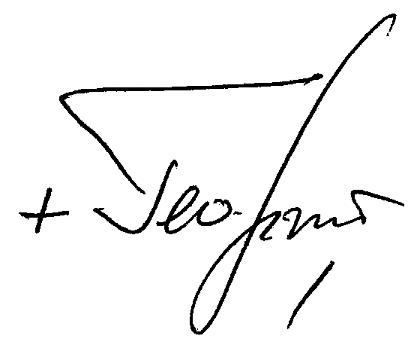 РекторНижегородской духовной семинарии_____________________________Митрополит Нижегородский и Арзамасский«01» сентября 2016 г.Режим занятий обучающихся(очное отделение)Внутренний распорядок дня в Нижегородской духовной семинарии регламентируется утверждённым расписанием:Расписание учебных занятий9:00-10:30 – I занятие;10:45-12:15 – II занятие;12:45 – 14:15– II занятие;15:00 – 16:30 – II занятие.будние дни:07:00 – подъем, утренний туалет, уборка келий;08:00 – утреннее молитвенное правило, завтрак;09:00 – 14:15 – учебные занятия;12:15 – 12:45 – полдник;14:30 – обед;15:00 – 16:30 – учебные занятия, факультативы, спевки;16:30 – 19:00 – самоподготовка;19:00 – ужин;19:30 – 21:00 – самоподготовка;21:00 – 22:00 – свободное время;22:00 – вечернее молитвенное правило;23:00 – отбой.субботу:07:00 – подъем, утренний туалет, уборка келий;08:00 – утреннее молитвенное правило, завтрак;09:00 – 15:00 – учебные занятия;11:45 – 12:15 – полдник;15:15 – обед;15:00 – 16:30 – свободное время;17:30 – Всенощное бдение;По окончании службы – ужин;22:00 – вечернее молитвенное правило;23:00 – отбой.праздничные дни:07:30 – подъём, утренний туалет, уборка келий;08:00 – Божественная Литургия;по окончании Литургии – завтрак;14:00 – обед;14:30 – 22:00 – свободное время;18:30 – ужин;22:00 – вечернее молитвенное правило;23:00 – отбой.каникулярный период:07:00 – подъем, утренний туалет, уборка келий;08:00 – утреннее молитвенное правило, завтрак;09:00 – 16:00 – выполнение послушаний;14:00 – обед;16:00 – 18:30 – свободное время;18:30 – ужин;19:00 – 22:00 – свободное время;22:00 – вечернее молитвенное правило;23:00 – отбой.2. Для студентов Семинарии установлена единая форма одежды: чёрные китель и брюки, которыми студенты обеспечиваются за счёт Семинарии на всё время обучения. Подрясники имеют право носить студенты, постриженные в сан чтеца, а также иподиаконы, пономари, певцы праздничного хора во время исполнения послушания в храме. Соблюдать форму одежды студент обязан на лекциях, богослужениях, трапезах, общих мероприятиях.3.  Студенты Семинарии обеспечиваются бесплатным общежитием.4. Студенты Семинарии обеспечиваются бесплатным четырёхразовым питанием.5. Для студентов Семинарии предусматривается свободное время согласно расписанию, а также летние и зимние каникулы, краткосрочные отпуска для поездки домой, академические отпуска.6. Посещение лекций обязательно для всех студентов очного отделения Семинарии. О причинах отсутствия на занятиях студент обязан сообщить дежурному помощнику проректора.7. Староста курса после каждого урока сообщает дежурному помощнику сведения об отсутствующих в специальной рапортичке.8. На лекциях студенты Семинарии обязаны соблюдать установленную форму одежды (чёрные китель и брюки), иметь опрятный внешний вид. Общение с преподавателями и однокурсниками должно соответствовать нор-мам христианской этики и морали.9. Использование на лекциях компьютерной и иной электронной техники разрешается по усмотрению преподавателя.10. Для хранения учебной литературы предусмотрены шкафы в аудиториях и тумбочки в кельях общежития.11. Для более эффективного выполнения домашних заданий в Семинарии отведено время для самостоятельной подготовки, которая проводится по установленному расписанию. Посещение самоподготовки обязательно для всех студентов.12. В качестве одной из методик воспитания будущих пастырей в Семинарии учреждён институт курсовых наставников из числа клириков Епархии, которые проводят встречи со студентами в установленное время один раз в месяц. Посещение этих встреч обязательно для всех студентов.13. С целью повышения образовательного уровня в Семинарии учреждены индивидуальные наставники (тьюторы) из числа преподавателей Семинарии, которые проводят занятия согласно расписанию. Обязательность посещения этих занятий оговаривается преподавателем.14.  Для студентов Семинарии установлены летние и зимние кани-кулы.15. При убытии на каникулы и прибытии каждый студент обязан отметиться в специальной ведомости.16. При убытии на летние каникулы каждый студент обязан сдать учебную литературу и семинарское вещевое имущество, получить отметку в обходном листе.17. Каждому студенту Семинарии предоставляется право на краткосрочные отпуска по личным причинам.18. Срок и причины отпуска рассматривается проректором по воспитательной работе и утверждаются первым проректором.19. При убытии в отпуск и по прибытии студент обязан отметиться у дежурного помощника проректора.20. Каждый студент Семинарии имеет право на академический отпуск сроком до 1 года. Для предоставления академического отпуска должны быть уважительные причины (например, состояние здоровья, служба в армии, семейные обстоятельства и под.).